  〜我的閱讀心得報告〜              年   班   號  姓名：這本書，我是在哪裡購買或得到的？我在______________書店購買。   我在學校圖書室借閱。我喜歡這本書的原因？〈請在   中〉     內容很精採。   插圖畫得很漂亮。  可以獲得很多課外知識。我最喜歡這本書中第〈  〉頁的佳句分享，我會把它寫下來：看完了這本書，我有很多的想法(感想)，我的心得是(請寫350個字後至三魚網投稿)最後親愛的同學，請你為這本書畫出漂亮的插圖，讓我們和你一起分享：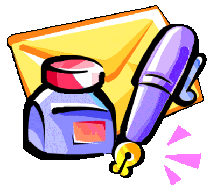 國文教師簽名:_______________評分:□很棒！□還不錯！□繼續加油！【國文讀書心得報告】學習單書名閱讀日期     年    月    日出版社作者204020406080100120140160180200220240260280300320340360